04/2016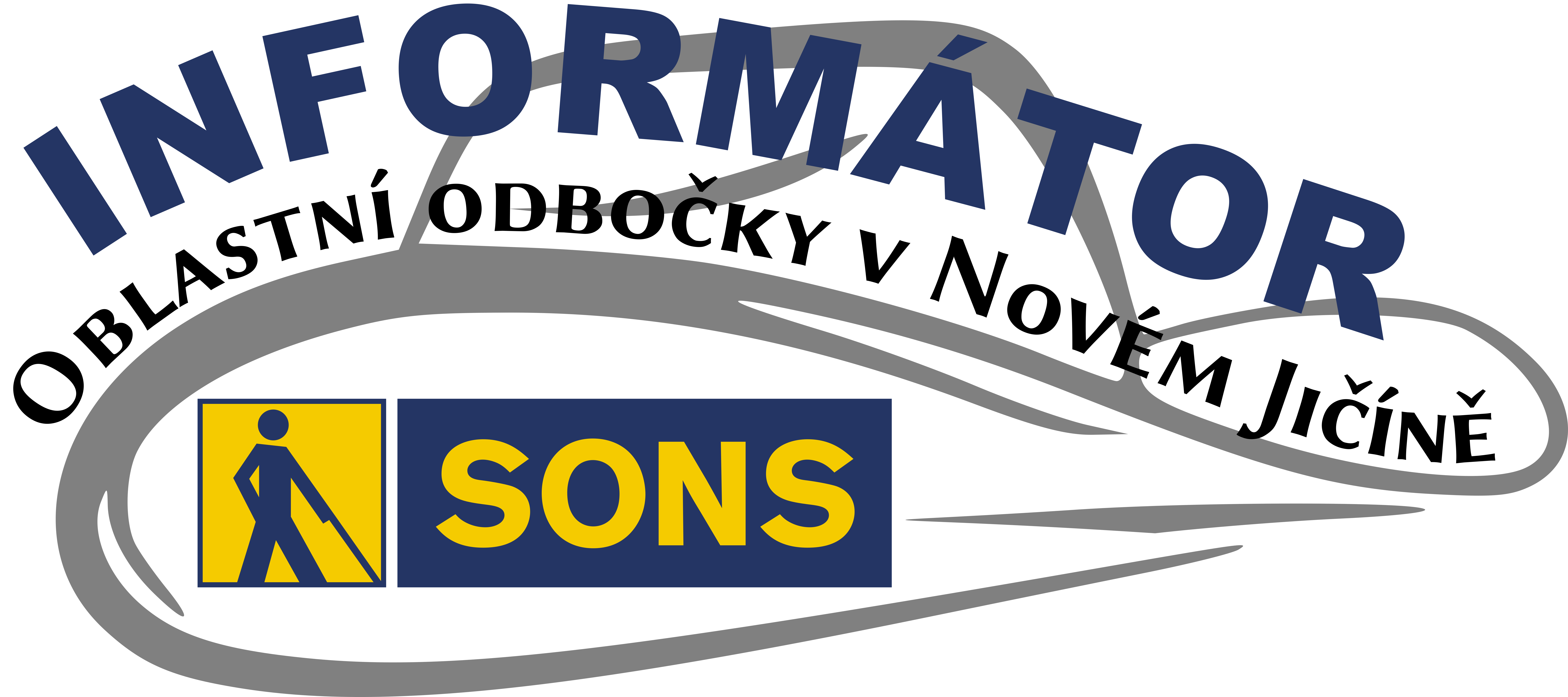 OBSAH02 - Informace a upozornění03 - Výstava soch Nevídáno04 - Výlet za vůní medu05 - Relaxačně zábavný den 08 - Informace o odbočceVložený list obsahuje informace o Rekondičním pobytuLetní speciálV tomto letním čísle přinášíme pozvánky na dvě akce, rekondiční pobyt (samostatný list) a 2 následující upozornění:Oprava chodníkuZ důvodu výstavby chodníku a úpravy hlavního vstupu  před budovou „Domu složek“ na Sokolovské ulici 617/9 v Novém Jičíně, kde sídlíme, bude min. do konce července uzavřen hlavní vchod do budovy. Prosíme všechny klienty, aby využili zadního vstupu, ze strany od Lidlu a po dobu stavby dbali zvýšené opatrnosti při pohybu v okolí budovy.Omezení provozní dobyV termínu Rekondičního pobytu 22. - 26. 8. 2016 bude poradna mimo provoz! Pro domluvení schůzky nás prosím kontaktujte: 776 488 164 (Bc. Martin Hyvnar).Děkujeme za pochopení.Tým SONS Nový JičínVýstava soch NevídánoMuzeum Novojičínska v Novém Jičíně pořádá výstavu nevidomé sochařky Marianny Machalové-Jánošíkové pod názvem Nevídáno.Marianna Machalová  - Jánošíková je slovenská sochařka, která vytváří hliněné sochy a reliéfy. Sěleckou činností začala v období, kdy definitivně ztratila zrak v důsledku vážného onemocnění. Zpočátku modelovala ve svých představách sebe, později se snažila ztvárnit nějaký zážitek nebo pocit. V současnosti v její tvorbě převládá motiv ženské postavy spojené s přírodním motivem. Snaží se vystihnout podstatu pohybu, gesta. Žije a tvoří ve Valašském Meziříčí. 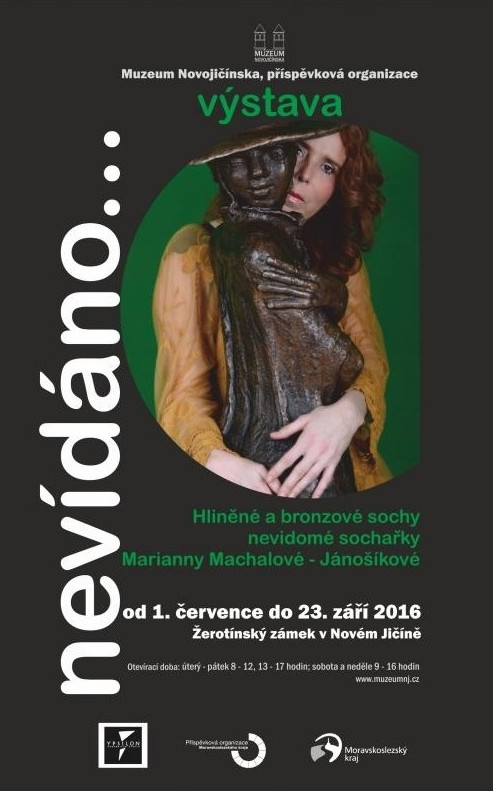 KDY: 	28. července (čtvrtek) v 10 hodinSraz je před budovou SONS naproti autobusové zastávky MHD v 9:45 hodin.VSUPNÉ:	30,- Kč - dospělí		10,- Kč - ostatníTERMÍN PŘIHLÁŠENÍ:	 do 26. července (úterý)KONTAKT:	775 086 748 (Kysucká), 		novyjicin-odbocka@sons.czPoznávací výlet za vůní meduSONS ČR oblastní odbočka Nový Jičín pořádá poznávací výlet do Včelařského muzea v Chlebovicích. Dozvíte se informace například ovčelařství, a co práce je třeba, abychom si mohli lžičkou medu osladit čaj. Na místě je možné zakoupit si včelí produkty.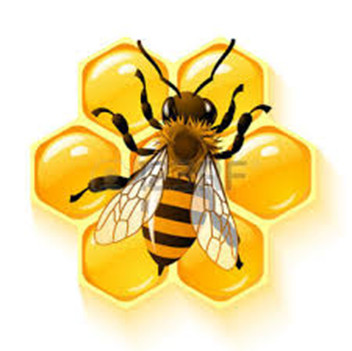 Z muzea poté pojedeme autobusem do Minipivovaru vím Sklenově, kde nám nabídnou kčerstvení tvarůžkové speciality.KDY: 	2. srpna (úterý)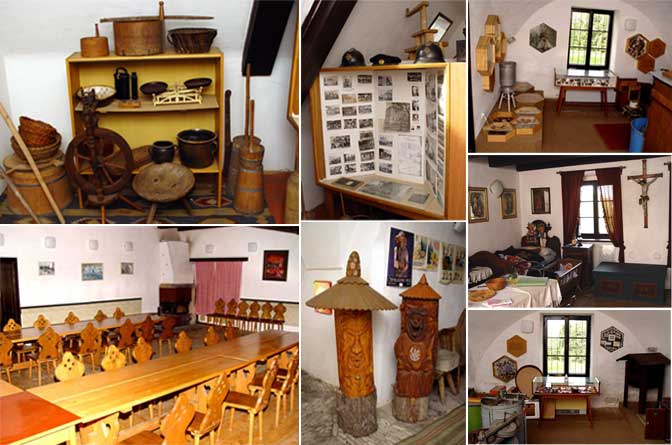 VSUPNÉ:	40,- Kč,- plné		30,- Kč - snížené ZTPTERMÍN PŘIHLÁŠENÍ:	 do 22. července (pátek)KONTAKT:	775 086 748 (Kysucká), 		novyjicin-odbocka@sons.czOdjezdy autobusůRelaxačně zábavný den v HeiparkuSjednocená organizace nevidomých a slabozrakých ČR, odbočka v Novém Jičíně organizuje relaxační, sportovní a zábavní den. KDY: 	13. srpna (sobota)KDE:	Heipark TošoviceHeipark Tošovice nabízí různé atrakce (bobová dráha, koupání, lanové centrum, trampolíny, chůzi na chůdách, skluzavky, lukostřelba, rodeo býk atd.). Pojďte si s námi užít letní den zábavou a sportem. Více informací oparku na: www.heipark.czVSUPNÉ: 	Vstupné do areálu je zdarma. Koupání stojí 60,- korun na celý den. Platí se jednotlivé atrakce. Platby na atrakcích lze provádět i s čipovou kartou (vybírá se vratná záloha 100 Kč.), kde si předplatíte určitou částku, které odpovídá počet bodů. Jednotlivé atrakce jsou ohodnoceny počtem bodů, které se vám z karty odečítají. V případě, skupinového vstupného máme provozovatelem přislíbenu množstevní slevu (bude dořešeno na místě). 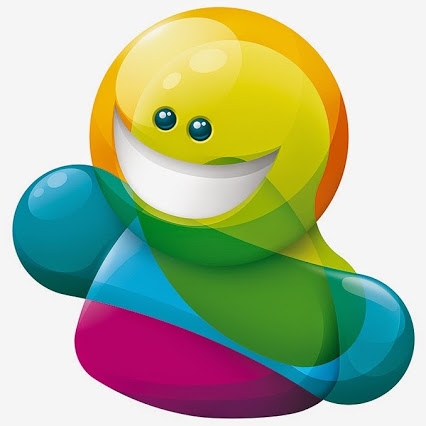 TERMÍN PŘIHLÁŠENÍ:	 do 5. srpna (pátek)KONTAKT:	776 488 164 (Hyvnar), 		novyjicin-odbocka@sons.czOdjezdy vlaků (vlak má oddíl pro přepravu kol):Z Oder Louček půjdeme do Heiparku pěšky nebo na kole turistickou stezkou asi 3 km. V případě velkého zájmu, se na místo a zpět dopravíme objednaným mikrobusem z. Jičína.Zpáteční spoje:Naši činnost v roce 2015 podpořily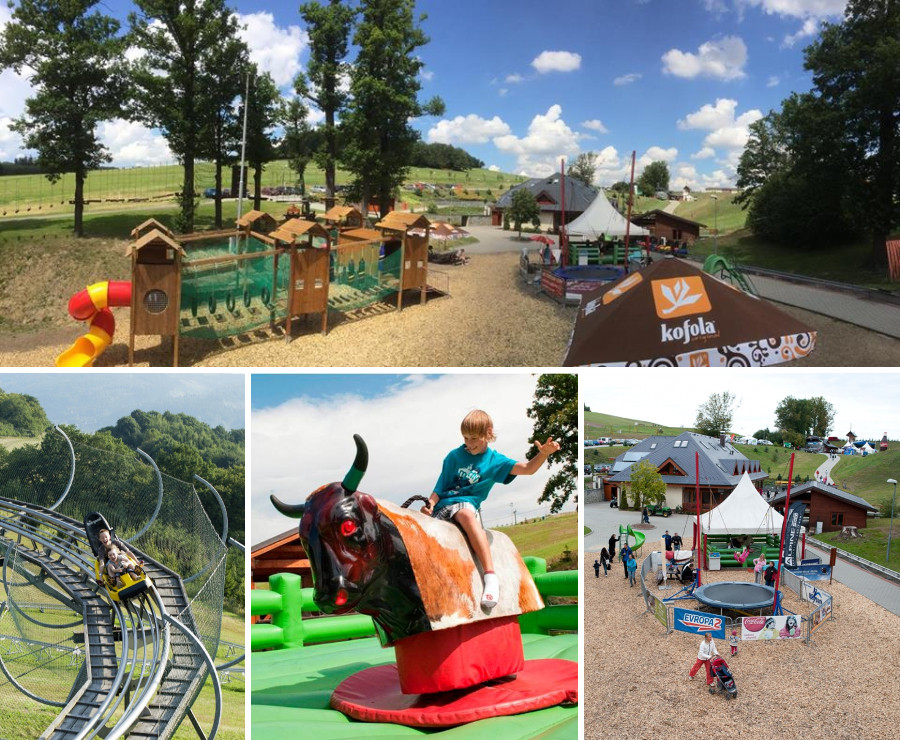 města N.Jičín, Frenštát p.R., Fulnek, Příbor,
Kopřivnice, Odry, Bílovec, městys Suchdol n.O., obce Ženklava, Starý Jičín Bartošovice, Jeseník n.O., Šenov u N. Jičína, Rybí, Nadace zdraví pro Moravu, Varroc Lighting Systems, s.r.o.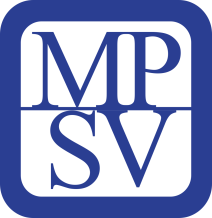 Přijímáme dobrovolníky
pro pomoc nevidomým a slabozrakým.Informace zájemcům o dobrovolnictví nebo o službu dobrovolníků poskytne – oblastní koordinátorka
dobrovolníků Bc. Zuzana Kysucká tel.: 775 086 748.KONTAKTNÍ A REDAKČNÍ ÚDAJESjednocená organizace nevidomých a slabozrakých ČROblastní odbočka v Novém JičíněSokolovská 9, 741 01  Nový JičínIČ: 65399447, DIČ: CZ 65399447Bankovní spojení: 212092074/0300 - ČSOB - N. Jičínweb.: www.sonsnj.cz, mobil: 776 488 164 (Hyvnar)e-mail: novyjicin-odbocka@sons.czbudova u autobusového nádraží, 1. patro na konci schodiště vpravo.  PORADENSKÉ  HODINY  A  PŮJČOVNA
KOMPENZAČNÍCH  POMŮCEK:Pondělí: 	8:00-12:00 a 12:30-16.30Středa: 	8:00-12:00 a 12:30-16:00Jinak po předchozí domluvě.Termíny nejbližších akcíTermíny nejbližších akcí28. 7. 2016Nový Jičín - Výstava soch Nevídáno02. 8. 2016Chlebovice - Poznávací výlet za vůní medu13. 8. 2016Heipark Tošovice - Relaxačně zábavný den22. - 26. 8.Teplice nad Bečvou - Rekondiční pobytz Nového Jičína08:20st. č. 1z Chlebovic střed12:05z Dolního Sklenova rest.13:58N. Jičín - OdryN. Jičín - OdryvlakN. Jičín, město08:40OSSuchdol n.O.09:11OSOdry, Loučky09:35Kopřivnice - OdryKopřivnice - OdryvlakKopřivnice08:11OSStudénka09:01RSuchdol n.O.09:14OSOdry, Loučky09:35Odry - KopřivnicevlakOdry, Loučky16:27OSSuchdol n.O.16:59RStudénka17:11OSKopřivnice17:35Odry - N. JičínvlakOdry, Loučky16:27OSSuchdol n.O.17:20OSN. Jičín, město17:34